CONTINUA O LOGRO DOS UTENTES COM (SEM) MÉDICO DE FAMILIA NO ALENTEJO LITORALA ACSS apresentou mais um relatório acerca dos utentes inscritos nos CSP. A distribuição dos utentes inscritos em cada ARS é apresentada na figura seguinte: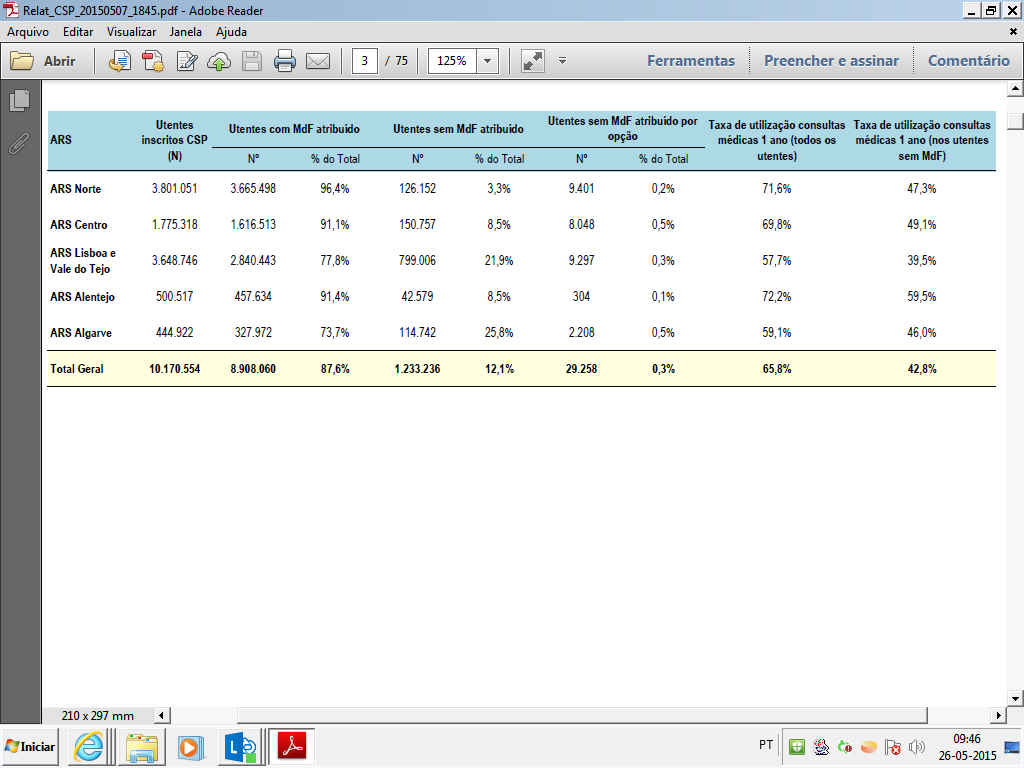 Figura  - distribuição dos utentes inscritos por ARS (fonte: Publicação Periódica sobre o Número de Utentes Inscritos no Cuidados de Saúde Primários, maio de 2015)De realçar que o Alentejo apresenta 8,5% de utentes sem MdF (Médico de Família), representando 42579 utentes. A distribuição pelos 4 ACES do Alentejo é apresentada na tabela seguinte:Tabela 1 - distribuição dos utentes inscritos por ACES do Alentejo (fonte: Publicação Periódica sobre o Número de Utentes Inscritos no Cuidados de Saúde Primários, maio de 2015)O Alentejo Litoral é sem dúvida a região do Alentejo com mais utentes sem Médico de Família, quer em números absolutos, quer em percentagem. No entanto, quando se analisa no mesmo relatório, a distribuição dos utentes inscritos por nº da cédula profissional dos médicos, percebemos que dos 39 médicos registados, 12 são médicos não especialistas (acordo com o governo cubano e prestação de serviços através de empresa) a quem foram atribuídos utentes, representando 19498 utentes.O contributo destes médicos no atual cenário catastrófico do Alentejo Litoral é indiscutível. No entanto devem ser encontradas formas alternativas para a prestação de cuidados de saúde por estes médicos, de modo a não enganar populações, municípios, administrações e governo.A especialidade de Medicina Geral e Familiar é incontornável, ganhou prestígio e os seus especialistas apresentam qualidade e exigência que não podemos garantir a outros médicos sem a mesma formação. Os médicos não especialistas não praticam Medicina Geral e Familiar, são um logro para as populações.Algumas questões se impõem: Como justificar a presença e forma de prestação de cuidados destes médicos aos internos em formação na região? O que vai acontecer quando for publicada a portaria para “obtenção extraordinária do grau de especialista” para clínicos gerais (alguns destes médicos estão cá há mais de 6 anos)? Se continuarem a ser contratados mais médicos não especialistas para esta região (ainda gravemente carenciada) com atribuição formal de utentes, qual a força negocial que vai ser usada para exigir mais médicos, em cada concurso para recém-especialistas?O Despacho n.º 5471-A/2015 - Diário da República n.º 99/2015, 2º Suplemento, Série II de 2015-05-22, Identifica os serviços e estabelecimentos de saúde carenciados na área de Medicina Geral e Familiar, tendo em vista a abertura de procedimento concursal destinado aos médicos que adquiriram o grau de especialista na 1.ª época de 2015. De um total de 237 vagas, 11 são atribuídas à ARS Alentejo (4.6%). Como curiosidade, a ARS Centro apresenta mais utentes sem médico, quer em percentagem, quer em nº absoluto, que a ARS Norte, mas esta recebe o dobro das vagas. O Alentejo Litoral apresenta 51558 utentes sem Médico de Família, 56% dos utentes deste ACES e 10% do total dos utentes inscritos na ARS Alentejo (ao nível de qualquer ACES de LVT).Aguardamos com expectativa a distribuição das 11 vagas atribuídas à ARS Alentejo, uma vez que, virtualmente, o ACES Baixo Alentejo e ACES Alentejo Central, não apresentam utentes sem médico de família.PS: Foi publicado o Aviso n.º 5772-A/2015, do qual se extrai (de referir que cada médico recém-especialista necessita de uma lista de cerca 1900 utente para trabalhar):“Referência D: 11 postos de trabalho para os serviços e estabelecimentos de saúde situados na área geográfica de influência da Administração Regional de Saúde do Alentejo, I. P.:Estabelecimento de Saúde N.º de vagasAgrupamento de Centros de Saúde do Alentejo Central, 2Unidade Local de Saúde do Litoral Alentejano, E. P. E. 4Unidade Local de Saúde do Norte Alentejano, E. P. E. 3Unidade Local de Saúde do Baixo Alentejo, E. P. E.2”ARS AlentejoUtentes inscrito CSP(N)Utentes com MdF atribuído(N)Utentes com MdF atribuído(%)Utentes sem MdF atribuído(N)Utentes sem MdF atribuído(%)ARS Alentejo50051745763491.4425798.5ACES Baixo Alentejo12498612467099.71930.2ACES Alentejo Litoral918455975865.13206034.9ACES Alentejo Central16580816433799.114010.8ACES São Mamede11787810886992.489257.6